Emmaüs feestop zaterdag 18 juni 2022doorlopend cafetariarommelmarkt van 10 tot 18uverkoop van eigen creaties in Twinkeltje*haute dogs van 12u tot 14u30pannenkoeken vanaf 14uvolksspelen van 14u tot 16uontmoetingskansen…in de Van den Heckestraat en op de Standaertsite in Ledeberg.Iedereen welkom!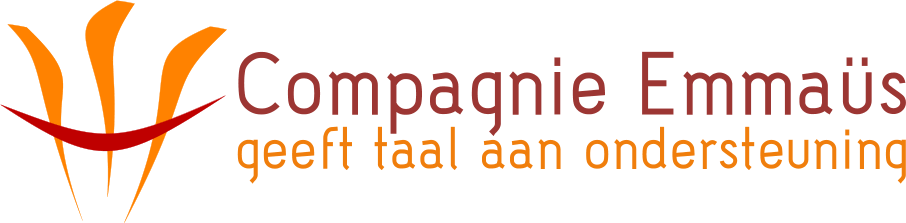 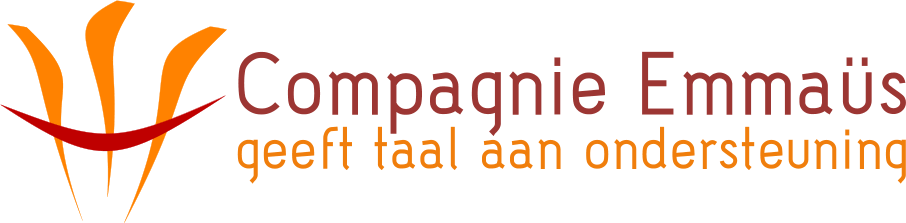 Wil je zelf een standplaats op de rommelmarkt?  Bezorg ons dan vóór 15 juni onderstaand strookje (t.a.v. Anneke Boone) en stort €5 op het rekeningnummer van Home Emmaüs BE65 4469 6267 2196.  Je standplaats is verzekerd wanneer we je betaling hebben ontvangen.  Opstellen kan vanaf 8u30.  Ten laatste om 19u moet alles opgeruimd zijn.Bij deelname aan de rommelmarkt ontvang je een bonnetje voor een gratis koffie en pannenkoek op ons Emmaüsfeest!Naam: ………………………………………………………..Telefoonnummer: ……………………………………………E-mailadres: …………………………………………………schrijft zich in voor de rommelmarkt op 18 juni 2022 en betaalt daarvoor €5.   